Приложение 2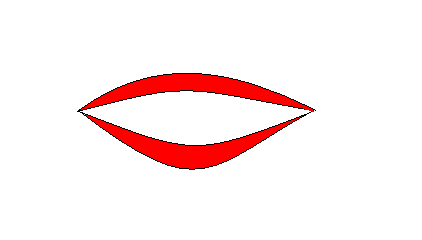 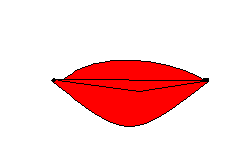 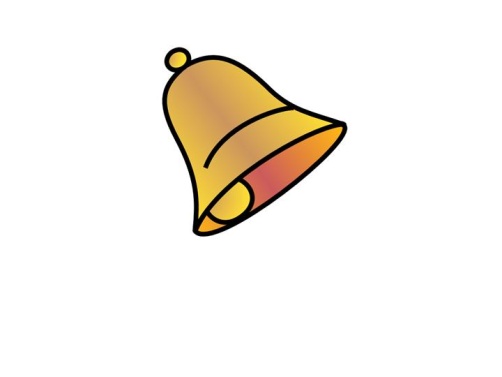 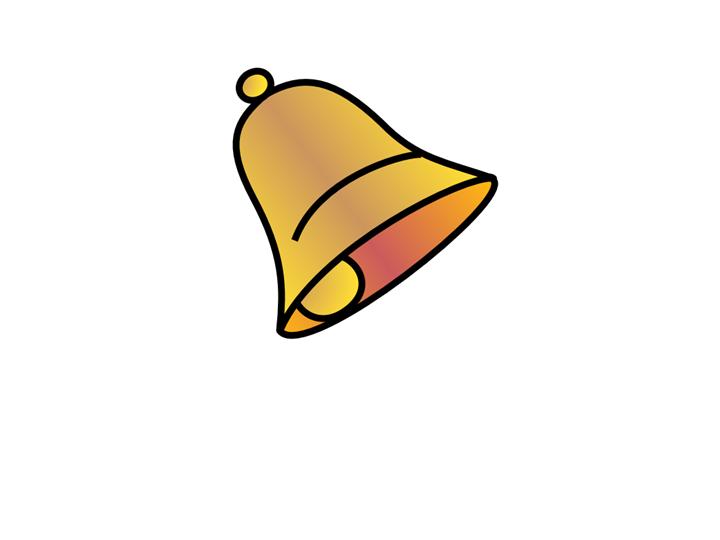 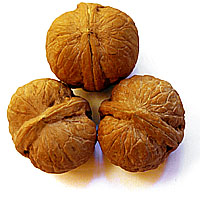 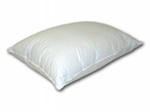 